Муниципальное общеобразовательное учреждениеХмельниковская средняя общеобразовательная школа РАБОЧАЯ ПРОГРАММА ВОСПИТАНИЯ муниципального общеобразовательного учреждения Хмельниковская средняя общеобразовательная школаНачальное общее образованиеп.Хмельники, 2023                                                                               ОглавлениеПояснительная записка	РАЗДЕЛ 1. ЦЕЛЕВОЙ	1.1 Цель и задачи воспитания обучающихся1.2 Направления воспитания	1.3 Целевые ориентиры результатов воспитания	РАЗДЕЛ 2. СОДЕРЖАТЕЛЬНЫЙ	2.1 Уклад общеобразовательной организации	2.2 Виды, формы и содержание воспитательной деятельности	РАЗДЕЛ 3. ОРГАНИЗАЦИОННЫЙ	3.1 Кадровое обеспечение	3.2 Нормативно-методическое обеспечение	3.3 Требования к условиям работы с обучающимися с особыми образовательными потребностями	3.4 Система поощрения социальной успешности и проявлений активной жизненной позиции обучающихся	3.5 Анализ воспитательного процесса	Календарный план воспитательной работы НОО на 2023-2024 учебный год		 Пояснительная записка      Рабочая программа воспитания муниципального общеобразовательного учреждения Хмельниковская средняя общеобразовательная школа (далее – Программа воспитания) разработана на основе нормативно-правовых документов:Федеральный закон РФ от 29.12.2012 № 273-ФЗ «Об образовании в Российской Федерации», с учётом Стратегии развития воспитания в Российской  Федерации  на период до 2025 года и Плана мероприятий по ее реализации в 2021-2025 гг., № 996-р и Плана мероприятий по её реализации в 2021 — 2025 годах (Распоряжение Правительства Российской Федерации от 12.11.2020 № 2945-р); Федеральный закон РФ от 04.09.2022г №371-ФЗ "О внесении изменений в Федеральный закон "Об образовании в Российской Федерации" Стратегия национальной безопасности Российской Федерации, (Указ Президента Российской Федерации от 02.07.2021 № 400)                                                     Приказ Минпросвещения Российской Федерации № 372 от 18 мая 2023 года «Об утвеждении федеральной образовательной программы начального общего образования»;Приказ Минпросвещения Российской Федерации № 874 от 30 сентября 2022 года «Об утверждении порядка разработки и утверждения федеральных основных общеобразовательных программ»; Приказ Минпросвещения Российской Федерации № 712 от 11 декабря 2020 г. «О внесении изменений в некоторые федеральные государственные образовательные стандарты общего образования по вопросам воспитания обучающихся»;Письмо Министерства просвещения Российской Федерации   от 18 июля 2022 года № АБ-1951/06 «Об актуализации примерной рабочей программы воспитания», в соответствии с примерной программой воспитания, одобренной решением федерального учебно-методического объединения по общему образованию (протокол от 23.06.2022г. № 3/22).Программа воспитания является методическим документом, определяющим комплекс основных характеристик воспитательной работы, осуществляемой в школе, разрабатывается с учетом государственной политики в области образования и воспитания.Программа воспитания основывается на единстве и преемственности образовательного процесса на уровнях начального общего, основного общего, среднего общего образования, соотносится с примерными рабочими программами воспитания для организаций, реализующих образовательные программы дошкольного, среднего профессионального образования.Программа воспитания:предназначена для планирования и организации системной воспитательной деятельности в МОУ Хмельниковская СОШ;реализуется в единстве урочной и внеурочной деятельности, осуществляемой совместно с семьей и другими участниками образовательных отношений, социальными институтами воспитания;предусматривает приобщение обучающихся к российским традиционным духовным ценностям, включая ценности своей этнической группы, правилам и нормам поведения, принятым в российском обществе на основе российских базовых конституционных норм и ценностей;предусматривает историческое просвещение, формирование российской культурной и гражданской идентичности обучающихся.  Программа воспитания включает три раздела: целевой, содержательный, организационный.При разработке или обновлении рабочей программы воспитания ее содержание, за исключением целевого раздела, может изменяться в соответствии с особенностями образовательной организации: организационно-правовой формой, контингентом обучающихся и их родителей (законных представителей), направленностью образовательной программы, в том числе предусматривающей углубленное изучение отдельных учебных предметов, учитывающей этнокультурные интересы, особые образовательные потребности обучающихся.Раздел 1. ЦелевойСовременный российский национальный воспитательный идеал — высоконравственный, творческий, компетентный гражданин России, принимающий судьбу Отечества как свою личную, осознающий ответственность за настоящее и будущее страны, укоренённый в духовных и культурных традициях многонационального народа Российской Федерации.Содержание воспитания обучающихся в МОУ Хмельниковская СОШ определяется содержанием российских базовых (гражданских, национальных) норм и ценностей, которые закреплены в Конституции Российской Федерации. Эти ценности и нормы определяют инвариантное содержание воспитания обучающихся. Вариативный компонент содержания воспитания обучающихся включает духовно-нравственные ценности культуры, традиционных религий народов России.Воспитательная деятельность в МОУ Хмельниковская СОШ планируется и осуществляется в соответствии с приоритетами государственной политики в сфере воспитания. Приоритетной задачей Российской Федерации в сфере воспитания детей является развитие высоконравственной личности, разделяющей российские традиционные духовные ценности, обладающей актуальными знаниями и умениями, способной реализовать свой потенциал в условиях современного общества, готовой к мирному созиданию и защите Родины.Участниками образовательных отношений в части воспитании являются педагогические и другие работники МОУ Хмельниковская СОШ, обучающиеся, их родители (законные представители), представители иных организаций в соответствии с законодательством Российской Федерации, локальными актами школы. Родители (законные представители) несовершеннолетних обучающихся имеют преимущественное право на воспитание своих детей перед всеми другими лицами.Цель и задачи воспитания обучающихсяЦель воспитания обучающихся в школе для начального общего образования:развитие личности, создание условий для самоопределения и социализации на основе социокультурных, духовно-нравственных ценностей и принятых в российском обществе правил и норм поведения в интересах человека, семьи, общества и государства;формирование у обучающихся чувства патриотизма, гражданственности, уважения к памяти защитников Отечества и подвигам Героев Отечества, закону и правопорядку, человека труда и старшему поколению, взаимного уважения, бережного отношения к культурному наследию и традициям многонационального народа Российской Федерации, природе и окружающей среде.Задачи воспитания обучающихся:•	усвоение обучающимися знаний норм, духовно-нравственных ценностей, традиций, которые выработало российское общество (социально значимых знаний);•	формирование и развитие личностных отношений к этим нормам, ценностям, традициям (их освоение, принятие);•	приобретение соответствующего этим нормам, ценностям, традициям социокультурного опыта поведения, общения, межличностных социальных отношений, применения полученных знаний;•	достижение личностных результатов освоения общеобразовательных программ в соответствии с ФГОС (НОО).Личностные результаты освоения обучающимися образовательных программ включают:•	осознание российской гражданской идентичности;•	сформированность ценностей самостоятельности и инициативы;•	готовность обучающихся к саморазвитию, самостоятельности и личностному самоопределению;•	наличие мотивации к целенаправленной социально значимой деятельности;•	сформированность внутренней позиции личности как особого ценностного отношения к себе, окружающим людям и жизни в целом.Данная цель и задачи ориентируют педагогов на обеспечение позитивной динамики развития личности обучающегося, координирует усилия педагога и самого ребенка по своему саморазвитию, сотрудничество и партнерские отношения. Именно сотрудничество и партнерские отношения педагога и обучающегося являются важным фактором успеха в достижении цели.Воспитательная деятельность в школе планируется и осуществляется на основе аксиологического, антропологического, культурно-исторического, системно-деятельностного, личностно-ориентированного подходов и с учётом принципов воспитания: гуманистической направленности воспитания, совместной деятельности детей и взрослых, следования нравственному примеру, безопасной жизнедеятельности, инклюзивности,                                    возрастосообразности.  Направления воспитанияПрограмма воспитания реализуется в единстве учебной и воспитательной деятельности образовательной организации по основным направлениям воспитания в соответствии с ФГОС (НОО) и отражает готовность обучающихся руководствоваться ценностями и приобретать первоначальный опыт деятельности на их основе, в том числе в части:Гражданского воспитания, способствующего формированию российской гражданской идентичности, принадлежности к общности граждан Российской Федерации, к народу России как источнику власти в Российском государстве и субъекту тысячелетней российской государственности, уважения к правам, свободам и обязанностям гражданина России, правовой и политической культуры;Патриотического воспитания, основанного на воспитании любви к родному краю, Родине, своему народу, уважении к другим народам России; исторического просвещения, формирования российского национального исторического сознания, российской культурной идентичности;Духовно-нравственного воспитания на основе духовно-нравственной культуры народов России, традиционных религий народов России, формирования традиционных российских семейных ценностей; воспитания честности, доброты, милосердия, справедливости, дружелюбия и взаимопомощи, уважения к старшим, к памяти предков;Эстетического воспитания, способствующего формированию эстетической культуры на основе российских традиционных духовных ценностей, приобщения к лучшим образцам отечественного и мирового искусства;Физического воспитания, ориентированного на формирование культуры здорового образа жизни и эмоционального благополучия – развитие физических способностей с учетом возможностей и состояния здоровья, навыков безопасного поведения в природной и социальной среде, чрезвычайных ситуациях;Трудового воспитания, основанного на воспитании уважения к труду, трудящимся, результатам труда (своего и других людей), ориентации на трудовую деятельность, получение профессии, личностное самовыражение в продуктивном, нравственно достойном труде в российском обществе, достижение выдающихся результатов в профессиональной деятельности;Экологического воспитания, способствующего формированию экологической культуры, ответственного, бережного отношения к природе, окружающей среде на основе российских традиционных духовных ценностей, навыков охраны, защиты, восстановления природы, окружающей среды;Ценности научного познания, ориентированного на воспитание стремления к познанию себя и других людей, природы и общества, к получению знаний, качественного образования с учетом личностных интересов и общественных потребностей.Целевые ориентиры результатов воспитания Требования к личностным результатам освоения обучающимися ООП (НОО) установлены ФГОС (НОО).      На основании этих требований в данном разделе представлены целевые ориентиры результатов в воспитании, развитии личности обучающихся, на достижение которых должна быть направлена деятельность педагогического коллектива для выполнения требований ФГОС (НОО).Целевые ориентиры определены в соответствии с инвариантным содержанием воспитания обучающихся на основе российских базовых (гражданских, конституциональных) ценностей, обеспечивают единство воспитания, воспитательного пространства. Целевые ориентиры результатов воспитания на уровне начального общего образования:    Выделение в общей цели воспитания целевых приоритетов, связанных с возрастными особенностями обучающихся, не означает игнорирования других составляющих общей цели воспитания. Приоритет – это то, чему педагогическим работникам, работающим с обучающимися конкретной возрастной категории, предстоит уделять большее, но не единственное внимание. Раздел 2. СодержательныйУклад образовательной организации.Уклад МОУ Хмельниковская СОШ удерживает ценности, принципы, нравственную культуру взаимоотношений, традиции воспитания, в основе которых лежат российские базовые ценности, определяет условия и средства воспитания, отражающие самобытный облик МОУ Хмельниковская СОШ, его репутацию в окружающем образовательном пространстве, социуме.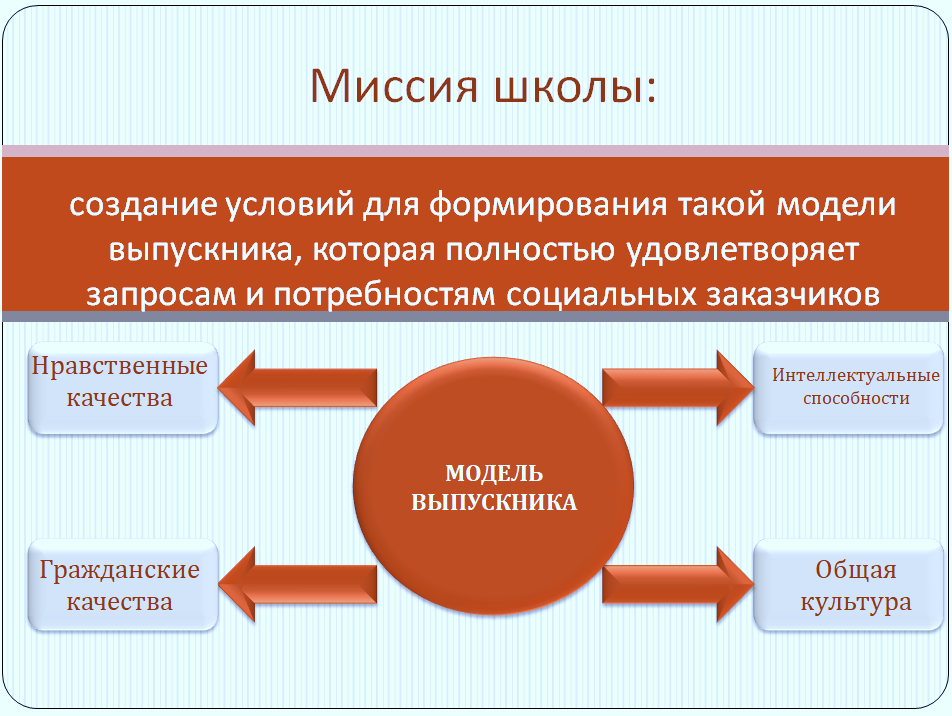 Основные характеристикиМОУ Хмельниковская СОШ находится в п.Хмельники, расположенном в 10 км от федеральной трассы М8 Москва – Холмогоры, а так же вблизи предприятия ОАО «Сильницкий карьер», производящего добычу песчаной и гравийной продукции. Достаточная удаленность от политических, культурных, спортивных центров Ростовского района создает своеобразный микросоциум.  Дети, их родители и педагоги тесно контактируют друг с другом, поэтому часто школу называют «домашней». Большинство обучающихся школы имеют средний уровень обученности. Многие дети испытывают трудности в обучении в силу различных  физиологических  и социальных причин.  1 обучающихся имеют статус ОВЗ в НОО. Показателем воспитательной работы школы является то, что учеников начальной школы, стоящих на внутришкольном учёте и в ПДН нет. В школе постоянно функционирует Совет Профилактики и Педагогический консилиум. Классные руководители и сотрудники ПДН проводят  работу среди учащихся по профилактике правонарушений.Уникальность школы состоит в том, что основной контингент учащихся (70 %) составляют дети из близ лежащих населенных пунктов (с. Павлова гора, с. Караш, д. Еремейцево, д. Заозерье, д. Захарово, п. при д/с Итларь, п. Солнечный, д. Покров, п. при ж/д ст. Беклемишево). В школе созданы все необходимые условия для обучения и воспитания детей любой категории: в соответствии с требованиями ФГОС обустроены и оснащены современным учебным оборудованием учебные кабинеты, обеспечены компьютерной техникой и доступом в интернет, имеется оборудование в учебных кабинетах, есть спортзал, актовый зал, совмещенный со столовой, спортивная площадка. Необходимые меры доступности и безопасности обеспечены в соответствии с нормативными требованиями.Несмотря на отдаленность от г.Ростова, школа тесно взаимодействует с учреждениями культуры и спорта, такими как:детский центр музея-заповедника Ростовский кремль, который организует познавательные экскурсии  и мероприятия для учащихся школ.Центр внешкольной работы г.Ростов, который формирует у обучающихся креативное, творческое мышление и культурно-эстетическое мировосприятие;Поселковая библиотека,  сотрудники которой  часто проводят для учащихся школы познавательные и профориентационные мероприятия, особенно во время летнего лагеря дневного пребывания.СДК п.Хмельники часто приглашает обучающихся школы на концерты и литературно-музыкальные композиции.  Учащиеся МОУ Хмельниковская СОШ посещают хореографическую и вокальную школу ДК, а так же творческие куржки.На базе образовательной организации создан школьный  спортивный клуб «Импульс». Он  вносит большой вклад в воспитание подрастающего поколения п.Хмельники. станция юных туристов г. Ростова, не смотря на его удалённость от школы, организует на базе МОУ Хмельниковская СОШ кружки. Учащиеся школы активно участвуют в мероприятиях СЮТУРа.центр медико-психолого-педагогического сопровождения детей «Содействие» г. Ростоваа также школы, расположенные в нашем МР: МОУ Петровская СОШ, МОУ Коленовская СОШ, МОУ Дмитриановская СОШ, МОУ Карьерская ОШ.В связи с удалённостью от г.Ростова в школе уделяется особое внимание функционированию кружков и секций для личностного развития обучающихся, а так же внеурочной деятельности. На территории школы имеется большое футбольное поле, что способствует реализации спортивно-оздоровительного направления.  Цель Хмельниковская СОШ в самосознании педагогического коллектива: воспитание высоконравственных, творческих, компетентных граждан России, принимающих судьбу Отечества как свою личную, осознающих ответственность за настоящее и будущее своей страны, укорененных в духовных и культурных традициях многонационального народа России.Процесс воспитания  основывается на следующих принципах взаимодействия педагогов и школьников:неукоснительное соблюдение законности и прав семьи и ребенка, соблюдения конфиденциальности информации о ребенке и семье, приоритета безопасности ребенка при нахождении в школе;ориентир на создание  психологически комфортной среды для каждого ребенка и взрослого, без которой невозможно конструктивное взаимодействие школьников и педагогов; реализация процесса воспитания главным образом через создание в школе детско-взрослых общностей, которые  объединяют детей и педагогов содержательными событиями,  позитивными эмоциями и доверительными отношениями друг к другу;организация основных совместных дел школьников и педагогов как предмета совместной заботы и взрослых, и детей;системность, целесообразность и не шаблонность воспитания как условия его эффективности.В течение года реализуются основные школьные дела, через которые осуществляется интеграция воспитательных усилий педагогических работников. Важной чертой каждого ключевого дела и большинства используемых для воспитания других совместных дел педагогических работников и обучающихся является коллективная разработка, коллективное планирование, коллективное проведение и коллективный анализ их результатов.Большое внимание со стороны педагогического коллектива отводится созданию ситуаций для проявления активной гражданской позиции обучающихся через развитие ученического самоуправления, волонтерского движения, включение в деятельность РДДМ.В школе создаются такие условия, при которых по мере взросления обучающегося увеличивается и его роль в совместных делах (от пассивного наблюдателя до организатора).В проведении общешкольных дел отсутствует соревновательность между классами, поощряется конструктивное межвозрастное взаимодействие обучающихся, а также их социальная активность.Педагогические работники школы ориентируются на формирование коллективов в рамках школьных классов, кружков, секций и иных детских объединений, на установление в них доброжелательных и товарищеских взаимоотношений.Важное место в воспитательной работе отводится педагогическому сопровождению одарённых детей. Ключевой фигурой воспитания в школе является классный руководитель, реализующий по отношению к обучающимся защитную, личностно развивающую, организационную, посредническую (в разрешении конфликтов) функции.Школьные традиции – это, прежде всего, такие обычаи, которые поддерживаются коллективом. Каждая традиция имеет свое прошлое, свою историю. Основными традициями воспитания в образовательной организации являются следующие: Сентябрь-октябрь – праздник «День знаний», «Символика РФ», «День здоровья», , «День учителя», «День пожилого человека» и др;Ноябрь – декабрь – «День народного единства», акция «День добровольца», Новогодние праздники и др;Январь-февраль – «Татьянин день», «День защитника Отечества», акция «Помоги птицам», игра на местности «Зарница» и др;Март-апрель – 8 марта, «День космонавтики» и др;Май-июнь – первое мая «Праздник весны и труда», День победы, последний звонок, «День защиты детей», «Летние оздоровление», акция «Свеча памяти»;Еженедельно в течение года в школе проводится организационная линейка с поднятием Государственного флага РФ и выноса школьного знамени; посвящение в первоклассники, проведение Вахты Памяти, участие в социально значимых акциях и проектах. В школе разработаны и выполняются нормы этикета обучающихся (правила поведения в школе).  Значимые для воспитания всероссийские проекты и программы, в которых МОУ Хмельниковская СОШ принимает участие:РДДМ «Движение первых»;Проекты, организованные Российским обществом «Знание»;Федеральный проект «Орлята России».Настоящая программа содержит теоретическое положения и план работы, основанные на практических наработках ОО по формированию целостной воспитательной среды и целостного пространства духовно-нравственного развития школьника, определяемого как уклад школьной жизни, интегрированного в урочную, внеурочную, внешкольную, семейную деятельность обучающегося и его родителей (законных представителей). При этом обеспечивая духовно-нравственное развитие обучающихся на основе их приобщения к базовым российским ценностям: Россия, многонациональный народ Российской Федерации, гражданское общество, семья, труд, искусство, наука, религия, природа, человечество.	Школа так же  реализует социальную  практику: деятельность волонтёрского отряда «Добровольцы».В МОУ Хмельниковская СОШ обучается 45 обучающихся (1-4кл).  Обучающиеся можно разделить на группы: – по учебным возможностям, которые зависят от общего развития ребенка и его уровня подготовки к обучению в школе. Имеются обучающиеся с ОВЗ, которые обучаются инклюзивно в общеобразовательных классах.– социальному статусу. – национальной принадлежности, которая определяется многонациональностью жителей микрорайона школы.Источниками, оказывающими положительное влияние на воспитательный процесс в школе, являются педагоги:высококвалифицированный коллектив, способный замотивировать учащихся на высокие достижения в учебной, спортивной, творческой и социальной деятельностях;специалисты социально-психологической службы школы, обеспечивающие педагогическую поддержку особым категориям обучающихся;педагоги дополнительного образования, организующие взаимодействие с обучающимися во внеурочное время, оказывающих педагогическую поддержку в самореализации и саморазвитии школьников. советник директора по воспитанию и взаимодействию с детскими организациями, грамотно координирующий работу с обучающимися различных школьных объединений, собственным примером демонстрирующий активную гражданскую позицию. В педагогической команде имеются квалифицированные специалисты, необходимые для сопровождения всех категорий обучающихся в школе.Возможные отрицательные источники влияния на детей: социальные сети, компьютерные игры, а также отдельные родители с низким воспитательным ресурсом, неспособные грамотно управлять развитием своего ребенка. Проблемные зоны, дефициты, препятствия достижению эффективных результатов в воспитательной деятельности:Сотрудничество с родителями – слабый отклик родительской общественности на призыв школы к решению проблем организации воспитательного процесса.Проблемы коммуникации родителей и классных руководителей – личное общение часто заменяется сообщениями в мессенджерах, что понижает эффективность решения проблем.Установление единых требований к обучающимся со стороны педагогов и родителей.Отсутствие интереса к воспитанию детей со стороны семьи.Низкая эффективность межведомственного взаимодействия школы и субъектов системы профилактики по предупреждению безнадзорности. Преступлений и правонарушений среди несовершеннолетних.Пути решения вышеуказанных проблем:Привлечение родительской общественности к планированию, организации, проведению воспитательных событий и воспитательных дел, а также их анализу.Внедрение нестандартных форм организации родительских собраний и индивидуальных встреч с родителями.Выработка единых требований к обучающимся со стороны педагогов и родителей.Выработка и реализация мотивационных мер поддержки и привлечения обучающихся для участия в конкурсах творческой и спортивной направленности.Активное привлечение к воспитательной работе всех субъектов профилактики.Виды, формы и содержание воспитательной деятельностиВиды, формы и содержание воспитательной деятельности представлены по модулям. В модуле описаны виды, формы и содержание воспитательной работы в рамках определенного направления деятельности в школе.      Каждый из модулей обладает воспитательным потенциалом с особыми условиями, средствами, возможностями воспитания.Воспитательная работа МОУ Хмельниковская СОШ представлена в рамках Основных (инвариантных) модулей:«Урочная деятельность»«Внеурочная деятельность»«Классное руководство»	«Основные школьные дела» «Внешкольные мероприятия»«Организация предметно-пространственной среды»«Взаимодействие с родителями (законными представителями)» «Самоуправление»«Профилактика и безопасность»,«Социальное партнерство» «Профориентация».Дополнительных (вариативных) модулей:  «Школьные и социальные медиа», «Школьный музей»,«Детские общественные объединения»,«Школьный спортивный клуб», «Школьный театр», «Дополнительное образование»,«Точка роста»,Основные (инвариантные) модули Модуль «Урочная деятельность»        Основные направления и темы воспитательной работы, формы, средства, методы воспитания реализуются через использование воспитательного потенциала учебных предметов, курсов и дисциплин (модулей) и отражаются в рабочих программах педагогов.Реализация школьными педагогами воспитательного потенциала урока предполагает ориентацию на целевые приоритеты, связанны возрастными особенностями их воспитанников, ведущую деятельность:Все это в процессе организации учебной деятельности обеспечивает:установление взаимоотношений субъектов деятельности на уроке как отношений субъектов единой совместной деятельности, обеспечиваемой общими активными интеллектуальными усилиями;организацию на уроках активной деятельности учащихся, в том числе поисково - исследовательской, на разных уровнях познавательной самостоятельности (в этом и заключается важнейшее условие реализации воспитательного потенциала современного урока - активная позна вательная деятельность детей);использование воспитательных возможностей предметного содержания через подбор соответствующих текстов для чтения, задач для решения, проблемных ситуаций для обсуждения в классе.Реализация воспитательного потенциала урока педагогами-предметниками предполагает создание атмосферы доверия к учителю, интереса к предмету; отбор воспитывающего содержания урока; использование активных форм организации учебной деятельности на уроке.Максимальное использование воспитательных возможностей содержания учебных предметов для формирования у обучающихся российских традиционных духовно-нравственных и социокультурных ценностей, российского исторического сознания на основе исторического просвещения; подбор соответствующего тематического содержания, текстов для чтения, задач для решения, проблемных ситуаций для обсуждений;включение учителями в рабочие программы по всем учебным предметам, курсам, модулям целевых ориентиров результатов воспитания, их учёт в формулировках воспитательных задач уроков, занятий, освоения учебной тематики, их реализация в обучении;включение учителями в рабочие программы учебных предметов, курсов, модулей тематики в соответствии с календарным планом воспитательной работы;выбор методов, методик, технологий, оказывающих воспитательное воздействие на личность, в соответствии с воспитательным идеалом, целью и задачами воспитания, целевыми ориентирами результатов воспитания; реализация приоритета воспитания в учебной деятельности;привлечение внимания обучающихся к ценностному аспекту изучаемых на уроках предметов, явлений и событий, инициирование обсуждений, высказываний своего мнения, выработки своего личностного отношения к изучаемым событиям, явлениям, лицам;применение интерактивных форм учебной работы - интеллектуальных, стимулирующих познавательную мотивацию игровых методик, дискуссий, дающих возможность приобрести опыт ведения конструктивного диалога; групповой работы, которая учит строить отношения и действовать в команде, способствует развитию критического мышления;побуждение обучающихся соблюдать нормы поведения, правила общения со сверстника ми и педагогами, соответствующие укладу общеобразовательной организации; установление и поддержку доброжелательной атмосферы;организацию шефства мотивированных и эрудированных обучающихся над неуспевающими одноклассниками, в том числе с особыми образовательными потребностями, дающими обучающимся социально значимый опыт сотрудничества и взаимной помощи;инициирование и поддержку исследовательской и проектной деятельности обучающихся в форме индивидуальных и групповых проектов; применение активных форм организации учебной деятельности на уроке: учебные дискуссии, викторины, ролевые, деловые и настольные игры и т. п; Модуль «Внеурочная деятельность»Внеурочная деятельность в МОУ Хмельниковская СОШ является неотъемлемой и обязательной частью образовательного процесса. Воспитание на занятиях школьных курсов           внеурочной деятельности осуществляется преимущественно через:вовлечение обучающихся в интересную и полезную для них деятельность, которая предоставит им возможность самореализоваться в ней, приобрести социально значимые знания, развить в себе важные для своего личностного развития социально значимые отношения, получить опыт участия в социально значимых делах;формирование в кружках, секциях, клубах, студиях и т.п. детско-взрослых общностей, которые могли бы объединять детей и педагогов общими позитивными эмоциями и доверительными отношениями друг к другу;создание в детских объединениях традиций, задающих их членам определенные социально значимые формы поведения;поддержку обучающихся с ярко выраженной лидерской позицией и установкой на сохранение и поддержание накопленных социально значимых традиций;поощрение педагогами детских инициатив и детского самоуправления.Реализация воспитательного потенциала внеурочной деятельности в целях обеспечения индивидуальных потребностей обучающихся осуществляется в рамках выбранных ими курсов, занятий:курсы, занятия познавательной, научной, исследовательской, просветительской направленности направленные на передачу обучающимся социально значимых знаний, развивающие их любознательность, позволяющие привлечь их внимание к экономическим, политическим, экологическим, гуманитарным проблемам нашего общества, формирующие их гуманистическое мировоззрение и научную картину мира.;курсы, занятия в области искусств, художественного творчества разных видов и жанров, создающие благоприятные условия для просоциальной самореализации обучающихся, направленные на раскрытие их творческих способностей, формирование чувства вкуса и умения ценить прекрасное, на воспитание ценностного отношения к культуре и их общее духовно- нравственное развитие, на раскрытие творческого, умственного и физического потенциала обучающихся, развитие у них навыков конструктивного общения, умений работать в команде;курсы, занятия оздоровительной и спортивной направленности. направленные на физическое развитие обучающихся, развитие их ценностного отношения к своему здоровью, побуждение к здоровому образу жизни, воспитание силы воли, ответственности, формирование установок на защиту слабых.По одному часу в неделю – в обязательном порядке   отводятся на  следующие занятия:«Разговоры о важном». Темы и содержание занятий определяются  с разбивкой по классам на Федеральном уровне. направленные на удовлетворение профориентационных интересов и потребностей обучающихся (в том числе основы предпринимательства).по формированию функциональной грамотности обучающихся (в том числе финансовой грамотности). Модуль «Классное руководство»            Реализация воспитательного потенциала классного руководства как особого вида педагогической деятельности, направленной в первую очередь на решение задач воспитания и социализации обучающихся, предусматривает:планирование и проведение классных часов как часов плодотворного и доверительного общения педагога и обучающихся, основанных на принципах уважительного отношения к личности ребенка, поддержки активной позиции каждого обучающегося в беседе, предоставления обучающимся возможности обсуждения и принятия решений по обсуждаемой проблеме, создания благоприятной среды для общения;планирование и проведение курса внеурочной деятельности, в рамках федерального проекта «Разговоры о важном»;инициирование и поддержку классными руководителями участия классов в общешкольных делах, мероприятиях, оказание необходимой помощи обучающимся в их подготовке, проведении и анализе;организацию интересных и полезных для личностного развития обучающихся совместных дел (познавательной, трудовой, спортивно- оздоровительной, духовно-нравственной,	творческой, профориентационной направленности), позволяющие с одной стороны, – вовлечь в них детей с самыми разными потребностями и тем самым дать им возможность самореализоваться в них, а с другой, – установить и упрочить доверительные отношения с обучающимися класса, стать для них значимым взрослым, задающим образцы поведения в обществе;сплочение коллектива класса через игры и тренинги на командообразование (с возможным привлечением педагога-психолога), внеучебные и внешкольные мероприятия, походы, экскурсии, празднования дней рождения обучающихся, классные вечера;выработку совместно с обучающимися правил поведения класса (Кодекс класса), участие в выработке таких правил поведения в образовательной организации.Индивидуальная работа с обучающимися:изучение особенностей личностного развития обучающихся путем наблюдения за их поведением, в специально создаваемых педагогических ситуациях, в играх, беседах по нравственным проблемам; результаты наблюдения сверяются с результатами бесед с родителями, учителями, а также (при необходимости) с педагогом-психологом;доверительное общение и поддержку обучающихся в решении проблем (налаживание взаимоотношений с одноклассниками или педагогами, успеваемость и др.), совместный поиск решений проблем, коррекцию поведения обучающихся через частные беседы индивидуально и вместе с их родителями, с другими обучающимися класса;индивидуальную работу с обучающимися класса по ведению личных портфолио, в которых они фиксируют свои учебные, творческие, спортивные, личностные достижения (по желанию);Работа с учителями предметниками, преподающими в классе:регулярные консультации с учителями-предметниками, направленные на формирование единства требований по вопросам воспитания и обучения, предупреждение и (или) разрешение конфликтов между учителями и обучающимися;инициирование/проведение педагогических советов для решения конкретных проблем класса, интеграции воспитательных влияний педагогов на обучающихся, привлечение учителей-предметников к участию в классных делах, дающих им возможность лучше узнавать и понимать обучающихся, общаясь и наблюдая их во внеучебной обстановке, участвовать в родительских собраниях класса;Работа с родителями обучающихся или их законными представителями:организацию и проведение регулярных родительских собраний (не реже 1 раза в триместр), информирование родителей об успехах и проблемах обучающихся, их положении в классе, жизни класса в целом, помощь родителям и иным членам семьи в отношениях с учителями, администрацией школы;создание и организацию работы родительского комитета класса, участвующего в решении вопросов воспитания и обучения в классе, школе;привлечение родителей (законных представителей), членов семей обучающихся к организации и проведению воспитательных дел, мероприятий в классе и школе;проведение в классе праздников, конкурсов, соревнований и других мероприятий.Модуль «Основные школьные дела»            Реализация воспитательного потенциала основных школьных дел предусматривает:общешкольные праздники, ежегодные творческие (театрализованные, музыкальные, литературные и др.) мероприятия, связанные с общероссийскими, региональными праздниками, памятными датами, в которых участвуют все классы;еженедельную церемонию поднятия (спуска) государственного флага Российской Федерации;участие во всероссийских акциях, посвященных значимым событиям в России, мире: акции «Письмо участнику СВО», «Диктант Победы», «Свеча памяти», «Блокадный хлеб», «Сад памяти», «Новогодние окна», «Окна Победы» и др.  торжественные мероприятия, связанные с завершением образования, переходом на следующий уровень образования, символизирующие приобретение новых социальных статусов в образовательной организации, обществе: «Последний звонок», «Посвящение в первоклассники»;церемонии награждения (по итогам учебного периода, года) обучающихся и педагогов за участие в жизни образовательной организации, достижения в конкурсах, соревнованиях, олимпиадах, вклад в развитие образовательной организации, Ростовского района, Ярославской области (еженедельные линейки с чествованием победителей и призёров конкурсов, олимпиад, соревнований);социальные проекты в школе, совместно разрабатываемые и реализуемые обучающимися и педагогическими работниками, в том числе с участием социальных партнеров, комплексы дел благотворительной, экологической, патриотической, трудовой и другой направленности (проект «Безопасность на дороге» и др.);разновозрастные сборы, многодневные выездные события, включающие в себя комплекс коллективных творческих дел гражданской, патриотической, историко-краеведческой, экологической, трудовой, спортивно-оздоровительной и другой направленности: военно-спортивная игра, интеллектуальная игра;проводимые для жителей города и организуемые совместно с семьями обучающихся праздники, фестивали, представления в связи с памятными датами, значимыми событиями для жителей города;вовлечение по возможности каждого обучающегося в школьные дела в разных ролях (сценаристов, постановщиков, исполнителей, корреспондентов, ведущих, декораторов, музыкальных редакторов, ответственных за костюмы и оборудование, за приглашение и встречу гостей и др.), помощь обучающимся в освоении навыков подготовки, проведения, анализа общешкольных дел;наблюдение за поведением обучающихся в ситуациях подготовки, проведения, анализа основных школьных дел, мероприятий, их отношениями с обучающимися разных возрастов, с педагогическими работниками и другими взрослыми.Общешкольные дела – это главные традиционные дела, в которых принимает участие большая часть обучающихся и которые обязательно планируются, готовятся, проводятся и анализируются совестно педагогами и детьми. Это, комплекс коллективных творческих дел, интересных и значимых для обучающихся, объединяющих их вместе с педагогами в единый коллектив. Ключевые общешкольные дела обеспечивают  включенность в них большого числа детей и взрослых, способствуют интенсификации их общения, ставят их в ответственную позицию к происходящему в Школе. Введение ключевых дел в жизнь школы помогает преодолеть мероприятийный характер воспитания, сводящийся к набору мероприятий, организуемых педагогами для детей. Для этого в МОУ Хмельниковская СОШ  используются следующие формы работы:На внешкольном уровне:социальные проекты – ежегодные совместно разрабатываемые и реализуемые обучающимися и педагогами комплексы дел (благотворительной, экологической, патриотической, трудовой направленности), ориентированные на преобразование окружающего школу социума.открытые дискуссионные площадки – регулярно организуемый комплекс открытых дискуссионных площадок (детских, педагогических, родительских, совместных), на которые приглашаются представители других школ, деятели науки и культуры, представители власти, общественности и в рамках которых обсуждаются насущные поведенческие, нравственные, социальные, проблемы, касающиеся жизни школы, города, страны.проводимые для жителей микрорайона и организуемые совместно с семьями обучающихся спортивные состязания, праздники, фестивали, представления, которые открывают возможности для творческой самореализации обучающихся и включают их в деятельную заботу об окружающих.На школьном уровне:общешкольные праздники, концерты, торжественные линейки, ежегодно проводимые творческие (театрализованные, музыкальные, литературные и т.п.) мероприятия, связанные со значимыми для детей и педагогов знаменательными датами и в которых участвуют все классы школы «Масленица», «Театральная неделя»;мероприятия предметных и межпредметных недель, связанные с решением задач конвергентного образования, преодоления междисциплинарных границ и тесного взаимодействия общего и дополнительного образования;торжественные ритуалы посвящения, связанные с переходом обучающихся на следующую ступень образования, символизирующие приобретение ими новых социальных статусов в школе и развивающие школьную идентичность детей;церемонии награждения (по итогам года) школьников и педагогов за активное участие в жизни Школы, защиту чести Школы в конкурсах, соревнованиях, олимпиадах, значительный вклад в развитие школы. Это способствует поощрению социальной активности детей, развитию позитивных межличностных отношений между педагогами и воспитанниками, формированию чувства доверия и уважения друг к другу.На уровне классов:участие школьных классов в реализации общешкольных ключевых дел;проведение в рамках класса итогового анализа детьми общешкольных ключевых дел, участие представителей классов в итоговом анализе проведенных дел.На индивидуальном уровне:вовлечение по возможности каждого обучающегося в ключевые дела школы в одной из возможных для них ролей;индивидуальная помощь обучающемуся (при необходимости) в освоении навыков подготовки, проведения и анализа ключевых дел;наблюдение за поведением обучающегося в ситуациях подготовки, проведения и анализа ключевых дел, за его отношениями со сверстниками, старшими и младшими школьниками, с педагогами и другими взрослыми;при необходимости коррекция поведения обучающегося через частные беседы с ним, через включение его в совместную работу с другими детьми, через предложение взять в следующем ключевом деле на себя роль ответственного за тот или иной фрагмент общей работы.Церемония поднятия (спуска) Государственного флага Российской ФедерацииЦеремония поднятия (спуска) Государственного флага Российской Федерации является одним из важнейших воспитательных событий, направленных на формирование чувства патриотизма и гражданственности у школьников.Поднятие флага осуществляется в первый учебный день каждой учебной недели перед первым учебным занятием (уроком). Спуск Государственного флага осуществляется в конце каждой учебной недели по окончании последнего учебного урока. Церемония Поднятия (спуска) Государственного флага Российской Федерации реализуется в одном из трех форматов: на пришкольной территории у флагштока; в актовом зале; в рекреации на 2 этаже; в учебных аудиториях (трансляция ролика, рекомендованного Департаментом образования).Модуль «Внешкольные мероприятия»          Реализация воспитательного потенциала внешкольных мероприятий предусматривает:общие внешкольные мероприятия, в том числе организуемые совместно с социальными партнерами образовательной организации;внешкольные тематические мероприятия воспитательной направленности, организуемые педагогами по изучаемым в образовательной организации учебным предметам, курсам, модулям: предметные недели, мероприятие «Прощание с букварём»;экскурсии, походы выходного дня (в музей, городскую библиотеку, кинотеатр, цирк др.), организуемые в классах классными руководителями, в том числе совместно с родителями (законными представителями) обучающихся с привлечением их к планированию, организации, проведению, оценке мероприятия;литературные, исторические, экологические и другие походы, экскурсии, экспедиции, слеты и другие, организуемые педагогическими работниками, в том числе совместно с родителями (законными представителями) обучающихся для изучения историко-культурных мест, событий, биографий проживавших в этой местности российских поэтов и писателей, деятелей науки, природных и историко-культурных ландшафтов, флоры и фауны и др.( Походы и поездки по интересным местам Ярославской области и Ростовскому району);выездные события, включающие в себя комплекс коллективных творческих дел, в процессе которых складывается детско-взрослая общность, характеризующаяся доверительными взаимоотношениями, ответственным отношением к делу, атмосферой эмоционально-психологического комфорта: акция «Георгиевская ленточка», акция «Бессмертный полк», возложение цветов к мемориалу Победы и мемориалу воинам, погибшим в годы ВОВ, в ходе СВО.Модуль «Организация предметно-пространственной среды»Предметно-пространственная среда в школе основывается на системе ценностей программы воспитания, является частью уклада и способом организации воспитательной среды, обогащает внутренний мир ученика, способствует формированию у него чувства вкуса и стиля, создает атмосферу психологического комфорта, поднимает настроение, предупреждает  стрессовые ситуации, способствует позитивному восприятию обучающегося школьной атмосферы.           Реализация воспитательного потенциала предметно-пространственной среды предусматривает совместную деятельность педагогов, обучающихся, других участников образовательных отношений по ее созданию, поддержанию, использованию в воспитательном процессе:В холле на первом этаже в МОУ Хмельниковская СОШ оформлен стена государственной символики Российской Федерации, субъекта Российской Федерации, муниципального образования (флаг, герб);организовано мест проведения церемоний поднятия (спуска)(выноса) Государственного флага Российской Федерации;в школе имеется регулярно сменяемая экспозиция творческих работ обучающихся, демонстрирующих их способности, знакомящих с работами друг друга;организацию и поддержание в образовательной организации звукового пространства позитивной духовно-нравственной, гражданско-патриотической воспитательной направленности (звонки-мелодии, музыка, информационные сообщения), исполнение гимна Российской Федерации; разработку, оформление, поддержание, использование в воспитательном процессе «мест гражданского почитания»  в помещении школы (Стенд, посвящённый участникам СВО) и на прилегающей территории для общественно-гражданского почитания лиц (Памятная доска выпускникам школы, участникам локальных войн),  В школе установлена памятная доска с именем учащегося школы, не вернувшегося с войны;оформление и обновление «мест новостей», стендов в помещениях (холл первого этажа, рекреации), содержащих в доступной, привлекательной форме новостную информацию позитивного гражданско-патриотического, духовно-нравственного содержания, фотоотчеты об интересных событиях, поздравления педагогов и обучающихся и др.;разработку и популяризацию символики образовательной организации (эмблема, флаг, логотип, элементы костюма обучающихся и др.), используемой как повседневно, так и в торжественные моменты;подготовку и размещение регулярно сменяемых экспозиций творческих работ обучающихся в разных предметных областях, демонстрирующих их способности, знакомящих с работами друг друга;поддержание эстетического вида и благоустройство всех помещений в образовательной организации, доступных и безопасных рекреационных зон, озеленение территории при образовательной организации;разработку, оформление, поддержание и использование игровых пространств, спортивных и игровых площадок, зон активного и тихого отдыха;создание и поддержание в вестибюле или библиотеке стеллажей свободного книгообмена, на которые обучающиеся, родители, педагоги могут выставлять для общего использования свои книги, брать для чтения другие;деятельность классных руководителей и других педагогов вместе с обучающимися, их родителями по благоустройству, оформлению школьных аудиторий, пришкольной территории;разработку и оформление пространств проведения значимых событий, праздников, церемоний, торжественных линеек, творческих вечеров (событийный дизайн);разработку и обновление материалов (стендов, плакатов, инсталляций и др.), акцентирующих внимание обучающихся на важных для воспитания ценностях, правилах, традициях, укладе образовательной организации, актуальных вопросах профилактики и безопасности (стенды по ПДД, и пожарной безопасности);Предметно-пространственная среда строится как максимально доступная для обучающихся с особыми образовательными потребностями. Модуль «Взаимодействие с родителями (законными представителями)»Работа с родителями (законными представителями обучающихся) осуществляется для более эффективного достижения цели воспитания, которое обеспечивается согласованием позиций семьи и Школы в данном вопросе. Работа с родителями или законными представителями обучающихся осуществляется в рамках следующих видов и форм деятельности:создание и деятельность в школе, в классах представительных органов родительского сообщества (общешкольный родительский совет, родительского комитета классов), участвующих в обсуждении и решении вопросов воспитания и обучения, деятельность представителей родительского сообщества в Управляющем совете школы;проведение тематических собраний (в том числе по инициативе родителей), на которых родители могут получать советы по вопросам воспитания, взаимоотношений обучающихся и педагогов, а также получать консультации психологов, врачей, социальных работников, обмениваться опытом;участие в Дне открытых дверей, на которых родители (законные представители) могут посещать уроки и внеурочные занятия;организацию интернет-сообщества, группы с участием педагогов с целью обсуждения интересующих родителей вопросы, согласование совместной деятельности;организацию участия родителей в вебинарах, Всероссийских родительских уроках, собраниях на актуальные темы воспитания и образования детей;привлечение родителей (законных представителей) к подготовке и проведению классных и общешкольных мероприятий;участие родителей в деятельности Родительского патруля (профилактика ДДТТ), комиссии родительского контроля организации и качества питания обучающихся;целевое взаимодействие с законными представителями детей-сирот, оставшихся без попечения родителей, приемных детей.На индивидуальном уровне:работа специалистов по запросу родителей для решения острых конфликтных ситуаций;участие родителей в психолого-педагогических консилиумах в случаях, предусмотренных нормативными документами о психолого-педагогическом консилиуме в образовательной организации в соответствии с порядком привлечения родителей (законных представителей);индивидуальное консультирование c целью координации воспитательных усилий педагогов и родителей.Модуль «Самоуправление»Обучающиеся имеют право на участие в управлении образовательной организацией в установленном порядке. Это право обучающиеся могут реализовать через систему ученического самоуправления. Поддержка детского самоуправления в МОУ Хмельниковская СОШ помогает педагогам воспитывать в детях инициативность, самостоятельность, ответственность, трудолюбие, чувство собственного достоинства, предоставляет широкие возможности для самовыражения и самореализации, подготавливая к взрослой жизни.           Реализация воспитательного потенциала системы ученического самоуправления в образовательной организации предусматривает:На уровне НОО:через вовлечение обучающихся в планирование, организацию, проведение и анализ общешкольных и внутриклассных дел;через реализацию обучающимися, взявшими на себя соответствующую роль, функций по контролю за порядком и чистотой в классе, уходом за классной комнатой, комнатными растениями и т.п.Модуль «Профилактика и безопасность»Профилактика — это комплекс мер социально-психологического, медицинского и педагогического характера, направленных на нейтрализацию воздействия отрицательных факторов социальной среды на личность, предупреждение противоправных или других отклонений в поведении обучающихся.Основным механизмом профилактики негативных проявлений и социальных рисков среди обучающихся является воспитательная система образовательной организации — упорядоченная совокупность компонентов воспитательного процесса (целей, субъектов воспитания, их деятельности, отношений, освоения среды), взаимодействие и интеграция которых обуславливает наличие у образовательной организации (и всех её структурных подразделений) способности обеспечивать безопасную и комфортную образовательную среду, целенаправленно и эффективно содействовать развитию личности ребёнка.Реализация воспитательного потенциала профилактической деятельности в целях формирования и поддержки безопасной и комфортной среды в Школе предусматривает:обеспечение безопасности жизнедеятельности обучающихся;организацию деятельности педагогического коллектива по созданию в Школе эффективной профилактической среды обеспечения безопасности жизнедеятельности как условия успешной воспитательной деятельности (Всероссийские недели и акции безопасности; Декада безопасности дорожного движения; социально-психологическое тестирование; школьная служба медиации и т.д.);проведение исследований, мониторинга рисков безопасности и ресурсов повышения безопасности, выделение и психолого-педагогическое сопровождение групп риска обучающихся по разным направлениям (агрессивное поведение, зависимости и проведение коррекционно-воспитательной работы с обучающимся групп риска силами педагогического коллектива и с привлечением сторонних специалистов (психологов,  работников социальных служб, правоохранительных органов, опеки и др.): мониторинг деструктивных проявлений обучающихся, а также мониторинг страниц обучающихся в социальных сетях с целью выявления  несовершеннолетних, вовлечённых в активные деструктивные сообщества;разработку и реализацию профилактических программ, направленных на работу как с девиантными обучающимися, так и с их окружением; организацию межведомственного взаимодействия;вовлечение обучающихся в воспитательную деятельность, проекты, программы профилактической направленности социальных и природных рисков в Школе и в социокультурном окружении с педагогами, родителями, социальными партнерами (антинаркотические, антиалкогольные, против курения, вовлечения в деструктивные детские и молодежные объединения, культы, субкультуры, группы в социальных сетях; по безопасности в цифровой среде, на транспорте, на воде, безопасности дорожного движения, противопожарной безопасности, антитеррористической и антиэкстремистской безопасности, гражданской обороне и др.);организацию превентивной работы с обучающимися со сценариями социально одобряемого поведения, по развитию навыков саморефлексии, самоконтроля, устойчивости к негативным воздействиям, групповому давлению;профилактику правонарушений, девиаций посредством организации деятельности, альтернативной девиантному поведению, – познания (путешествия), испытания себя (походы, спорт), значимого общения, творчества, деятельности (в том числе профессиональной, религиозно-духовной, благотворительной, художественной и др.);предупреждение, профилактику и целенаправленную деятельность в случаях появления, расширения, влияния в образовательной организации маргинальных групп обучающихся (оставивших обучение, криминальной направленности, с агрессивным поведением и др.);профилактику расширения групп, семей обучающихся, требующих специальной психолого-педагогической поддержки и сопровождения (слабоуспевающие, социально запущенные, обучающиеся с ОВЗ и др.).Модуль «Социальное партнерство»                      Реализация воспитательного потенциала социального партнерства школы при соблюдении требований законодательства Российской Федерации             предусматривает:участие представителей организаций-партнеров, представителей ЦВР г.Ростова, СЮТУР г.Ростов,  СДК и  библиотеки п.Хмельники, а также Детский  сад №24 п.Хмельники в проведении отдельных мероприятий в рамках рабочей программы воспитания и календарного плана воспитательной работы (дни открытых дверей, государственные, региональные, школьные праздники, торжественные мероприятия и др.);участие представителей организаций-партнёров, а также известных деятелей культуры и представителей власти в проведении отдельных уроков, внеурочных занятий, внешкольных мероприятий соответствующей тематической направленности.проведение на базе организаций-партнеров отдельных уроков, занятий, внешкольных мероприятий, акций воспитательной направленности;проведение открытых дискуссионных площадок (детских, педагогических, родительских) с представителями организаций-партнеров для обсуждений актуальных проблем, касающихся жизни образовательной организации, муниципального образования, региона, страны;реализацию социальных проектов, совместно разрабатываемых обучающимися, педагогами с организациями-партнерами благотворительной, экологической, патриотической, трудовой и другой направленности, ориентированных на воспитание обучающихся, преобразование окружающего социума, позитивное воздействие на социальное окружение: Акция «Поздравление ветерана», акция «Письмо солдату», акция «Кошкин дом»Модуль «Профориентация»            Совместная деятельность педагогических работников и обучающихся по направлению «Профориентация» включает профессиональное просвещение, диагностику и консультирование по вопросам профориентации, организацию профессиональных проб обучающихся. Задача совместной деятельности педагога и обучающегося – подготовить к осознанному выбору своей будущей профессиональной деятельности. Создавая профориентационно значимые проблемные ситуации, формирующие готовность школьника к выбору, педагог актуализирует его профессиональное самоопределение, позитивный взгляд на труд в постиндустриальном мире, охватывающий не только профессиональную, но и внепрофессиональную составляющие такой деятельности.Реализация воспитательного потенциала профориентационной работы образовательной организации предусматривает:проведение циклов профориентационных часов, направленных на подготовку обучающегося к осознанному планированию и реализации своего профессионального будущего;профориентационные игры (игры-симуляции, деловые игры, квесты, кейсы), расширяющие знания о профессиях, способах выбора профессий, особенностях, условиях разной профессиональной деятельности;экскурсии на предприятия, в организации, дающие начальные представления о существующих профессиях и условиях работы;посещение профориентационных выставок, ярмарок профессий, тематических профориентационных парков, лагерей, дней открытых дверей в организациях профессионального, высшего образования;совместное с педагогами изучение обучающимися интернет-ресурсов, посвященных выбору профессий, прохождение профориентационного онлайн-тестирования, онлайн-курсов по интересующим профессиям и направлениям профессионального образования;индивидуальное консультирование психологом обучающихся и их родителей (законных представителей) по вопросам склонностей, способностей, иных индивидуальных особенностей обучающихся, которые могут иметь значение в выборе ими будущей профессии;оформление тематических стендов профориентационной направленности.Дополнительные (вариативные) модулиМодуль «Школьные и социальные медиа» Цель школьных медиа (совместно создаваемых разновозрастными  школьниками и педагогами средств распространения текстовой, аудио и видео информации) – развитие коммуникативной культуры школьников, формирование навыков общения и сотрудничества, поддержка творческой самореализации учащихсяВоспитательный потенциал школьных медиа реализуется в рамках различных  видов и форм деятельности:группа обучающихся по созданию фотомонтажей, фоторепортажей, видеороликов школьных мероприятий, самых интересных моментов, деятельности органов ученического самоуправления; участие школьников во всероссийских конкурсах школьных медиа;социальные сети: группы «ВКонтаке»,  «Одноклассники». Цель - информирование деятельности школы  в  сети интернет, привлечения внимания общественности к школе. Создание интернет опросов и обсуждений в онлайн режиме;сайт школы. Цель - активное продвижение информационных и коммуникативных технологий в практику работы школы, донесение до общественности результатов деятельности. Сайт школы является одним из инструментов обеспечения учебной и внеурочной деятельности, воспитательного потенциала.Модуль «Школьный музей»На базе МОУ Хмельниковская СОШ действует школьный музей. Программа вариативного модуля «Школьный музей» предполагает создание в школе системы этнокультурного воспитания, главной ценностью которого является воспитание нравственно, гармонично развитой, культурной личности, гражданина и патриота.Модуль реализуется через духовно-нравственное и патриотическое воспитание, направленное на формирование общечеловеческих ценностей, а также на возрождение исторической памяти и преемственности. Цели:- Вовлечение детей в общественно полезную научно-исследовательскую деятельность по изучению, охране и популяризации историко-культурного и природного наследия родного края средствами краеведения и музейного дела.- Развитие творческих способностей детей, формирование их гражданского сознания и патриотизма на основе краеведения и музееведения.- Личностное развитие каждого ребенка. Задачи: 1. Сформировать на основе исторических и культурных традиций семьи, школы, родного края  образовательную среду, способствующую формированию гармоничной личности.2. Стимулировать интеллектуальное развитие и формирование познавательного интереса школьников.3. Содействовать воспитанию культуры взаимоотношений школьников с людьми разных поколений, уважительного отношения друг к другу у членов группы.Реализация  модуля:Реализация вариативного модуля «Школьный музей» возможна на разных уровнях взаимодействия.Внешкольный уровень: Школьный  уровень: Классный уровень: Индивидуальный  уровень: Основными экспозиционными разделами школьного музея МОУ Хмельниковская СОШ являются «Быт и ремесла»», «Великая отечественная война 1941-1945 г.», «Школа: вчера, сегодня, завтра...». Обучающиеся школы принимают участие в организации выставок по основным темам «История школы в лицах», «Предметы русского быта», «Была война. Была Победа.».Особое внимание в учебном году в рамках деятельности школьного музея уделяется изучению истории Ростовского района, в соответствии с чем проектно-исследовательская деятельность обучающихся, организуемая в рамках школьного музея, предполагает подготовку учениками проектов и исследовательских работ по истории именно Ростовского района. Модуль «Детские общественные объединения»Действующее на базе школы детские общественные объединения – это добровольное детско-юношеское объединение обучающихся МОУ Хмельниковская СОШ, созданное по инициативе детей и взрослых, объединившихся на основе общности интересов для реализации общих целей.Его правовой основой является ФЗ от 19.05.1995 N 82-ФЗ (ред. От 20.12.2017) "Об общественных объединениях" (ст. 5). Воспитание в детском общественном объединении осуществляется через:- организацию общественно полезных дел, дающих детям возможность получить важный для их личностного развития опыт деятельности, направленной на помощь другим людям, своей школе, обществу в целом; развить в себе такие качества как забота, уважение, умение сопереживать, умение общаться, слушать и слышать других. (Это посильная помощь, оказываемая школьниками пожилым людям; совместная работа с ДК по проведению культурно-развлекательных мероприятий; помощь в благоустройстве территории школы и села, участие школьников в работе на прилегающей к школе территории и т.п);- организацию общественно полезных дел, дающих детям возможность получить важный для их личностного развития опыт осуществления дел, направленных на помощь другим людям, своей школе, обществу в целом; развить в себе такие качества как внимание, забота, уважение, умение сопереживать, умение общаться, слушать и слышать других;- поддержку и развитие в детском объединении его традиций и ритуалов, формирующих у ребенка чувство общности с другими его членами, чувство причастности к тому, что происходит в объединении.- участие членов детского общественного движения в волонтерском школьном движении, деятельности на благо конкретных людей и социального окружения в целом.По инициативе администрации школы и Совета старшеклассников созданы следующие школьные детские общественные объединения: Первичное отделение РДДМ (Российское Движение Детей и Молодёжи);Волонтёрское отряд «Добровольцы»»; Движение «Орлята России»; Первичное отделение Общероссийской общественно-государственной детско-юношеской организации - Российское движение детей и молодёжи «Движение первых» – общероссийская общественно-государственная детско-молодёжная организация. Будет создано в 2023-2024 учебном году в соответствии с Федеральным законом "О российском движении детей и молодежи" от 14.07.2022 N 261-ФЗ. Ориентирована на формирование социальной активности, культуры, качеств личности у детей подросткового возраста на основе их группового взаимодействия. Деятельность школьного отделения РДДМ направлена на воспитание подрастающего поколения, развитие детей на основе их интересов и потребностей, а также организацию досуга и занятости обучающихся. Участником школьного отделения РДШ может стать любой школьник старше 8 лет. Дети и родители самостоятельно принимают решение об участии в проектах РДДМ. Подростки получают навыки эффективного взаимодействия в команде, построения отношений с другими людьми, проявляют себя в решении групповых задач, делают осознанный выбор, способны понять свою роль в обществе. Одно из направлений РДДМ «Движение первых» - программа «Орлята России» – уникальный проект, направленный на развитие социальной активности школьников младших классов в рамкам патриотического воспитания граждан РФ. Участниками программы «Орлята России» становятся не только дети, но и педагоги, родители, ученики-наставники из старших классов. В содружестве и сотворчестве ребята и взрослые проходят образовательные треки, выполняют задания, получая уникальный опыт командной работы, где «один за всех и все за одного». Обучающиеся принимают участие в мероприятиях и Всероссийских акциях «Дней единых действий» в таких как: День знаний, День туризма, День учителя, День народного единства, День матери, День героев Отечества, День Конституции РФ, Международный день книгодарения, День защитника Отечества, День космонавтики, Международный женский день, День счастья, День смеха, День Победы, День защиты детей.Воспитание в РДДМ осуществляется через направления: Личностное развитие; Гражданская активность; Военно-патриотическое направление; Информационно-медийное направление. Основными формами деятельности членов РДДМ являются: - участие в днях единых действий (ДЕД) и в совместных социально значимых мероприятиях; - коллективно-творческая деятельность, забота о старших и младших; - информационно-просветительские мероприятия; - разработка и поддержка инициативных проектов обучающихся и др. Кроме того, воспитание в первичном отделении РДДМ как детском общественном объединении осуществляется через: - утверждение и последовательную реализацию демократических процедур, дающих ребенку возможность получить социально значимый опыт гражданского поведения; - круглогодичную организацию в рамках мероприятий и проектов РДДМ общественно полезных дел, дающих детям возможность получить важный для их личностного развития опыт деятельности, направленной на помощь другим людям, своей школе, обществу в целом; развить в себе такие качества как ответственность, забота, уважение, умение сопереживать, умение общаться, слушать и слышать других; - торжественную церемонию вступления в Российское движение детей и молодёжи «Движение первых», которая способствует пропаганде движения, формированию у участников патриотизма и уважения к традициям; - рекрутинговые мероприятия в начальной школе, реализующие идею популяризации деятельности РДДМ, привлечения в него новых членов; - поддержку и развитие в первичном отделении РДДМ традиций и ритуалов Организации, формирующих у ребенка чувство общности с другими ее членами, чувство причастности к тому, что происходит в стране (реализуется посредством символики РДДМ, проведения торжественной церемонии вступления в члены Организации, создания и поддержки интернет-странички детского объединения в соцсетях, организации деятельности пресс-центра РДДМ, проведения традиционных огоньков – формы коллективного анализа проводимых первичным отделением дел).Волонтерство - это интересный и простой способ участвовать в активной общественной жизни МОУ Хмельниковская СОШ. Каждый участник играет свою важную роль в обеспечении успеха всей школы. Одними из самых главных заповедей волонтеров нашей школы являются  - «Прояви себя в любой полезной деятельности» и «Поступки своих товарищей оценивай по реальным делам». Этот дух единения действительно является примером для подражания. Склонность наших учащихся к добровольчеству в действии демонстрирует их пристрастие, добросердечность, отзывчивость и приверженность добрым делам. Преимущества волонтерства в нашей школе:  лучший человек: волонтерство учит ценить сострадание к другим и быть продуктивным членом общества;  чувствовать себя хорошо: быть волонтером не всегда легко и гламурно, но это полезно и воодушевляет;  знакомство с новыми людьми: независимо от возраста, построение отношений с людьми является ценным. Волонтерство позволяет вам познакомиться с новыми людьми вне вашего возраста и демографии.  навыки управления временем: волонтерство вне школьных часов заставляет вас распределять время между школой, внеклассными занятиями, домашними заданиями и другими занятиями, что поможет вам научиться балансировать многочисленные обязательства;  выучите новый навык: интересуетесь садоводством, любите работать с животными или являетесь хорошим организатором: воспользуйтесь волонтерскими возможностями, которые дают вам возможность освоить новые навыки, которые обычно не преподаются в школе.Воспитательный потенциал волонтерства реализуется следующим образом: На внешкольном уровне: участие школьников в организации культурных, спортивных, развлекательных мероприятий районного и поселкового уровня от лица Школы (в работе курьерами, встречающими лицами, помогающими сориентироваться на территории проведения мероприятия, ответственными за техническое обеспечение мероприятия и т.п.);участие школьников в организации культурных, спортивных, развлекательных мероприятий, проводимых на базе Школы (в том числе районного, областного характера);посильная помощь, оказываемая школьниками пожилым людям, проживающим в микрорайоне расположения образовательной организации;привлечение школьников к совместной работе с учреждениями социальной сферы (детские сады, детские дома, дома престарелых, центры социальной помощи семье и детям, учреждения здравоохранения) – в проведении культурно-просветительских и развлекательных мероприятий для посетителей этих учреждений, в помощи по благоустройству территории данных учреждений;включение школьников в общение (посредством электронных сетей) с детьми, проживающими в отдаленных районах, детьми с особыми образовательными потребностями или особенностями здоровья, детьми, находящимися на лечении или проживании в интернатных учреждениях или учреждениях здравоохранения;участие школьников (с согласия родителей или законных представителей) в сборе помощи для нуждающихся, в том числе военнослужащих в регионах стихийных бедствий, военных конфликтов, чрезвычайных происшествий.На уровне школы:участие школьников в организации праздников, торжественных мероприятий, встреч с гостями школы;участие школьников в работе с младшими ребятами: проведение для них праздников, утренников, тематических вечеров;участие школьников к работе на прилегающей к школе территории (работа в школьном саду, благоустройство клумб, уход за деревьями и кустарниками, уход за малыми архитектурными формами).На базе школы создан волонтерский отряд «Добровольцы». Волонтерский отряд имеет свой план работы, своего руководителя, свою символику, деятельность отряда отражается на информационных стендах школы, на сайте школы, в социальных сетях и средствах массовой информации. Ученическое самоуправление координирует деятельность волонтерских отрядов. Представители РДДМ входят в состав волонтерских отрядов и ученического самоуправления. Именно эта тесная связь обеспечивает эффективное взаимодействие всех созданных в школе ученических структур для успешного решения задач и воплощения наставничества. Модуль «Школьный спортивный клуб»Школьный спортивный клуб (ШСК) – это общественное объединение педагогов, обучающихся и родителей, способствующее развитию физической культуры, спорта в школе.Клуб создан с целью организации и проведения спортивно-массовой и физкультурно-оздоровительной работы в школе во внеурочное время.Систематическая деятельность ШСК по организации спортивно-массовых мероприятий способствует формированию ценностной ориентации обучающихся на сохранение собственного здоровья, развитию интереса к занятиям физической культурой и спортом.В рамках данного модуля в школе проводятся следующие мероприятия:- единые Дни Здоровья, включающие спортивные соревнования, классные часы и информационные вестники по здоровому образу жизни;- общешкольные спортивные праздники и мероприятия «Вперёд, мальчишки!», «А ну-ка, девочки!», «Будь готов Родину защищать!», «Зарница»;- проведение ежедневной утренней зарядки для всех классов школы;- участие детей во Всероссийском физкультурно-спортивном комплексе «Готов к труду и обороне»;- включение спортивных мероприятий в интегрированные образовательные проекты: «Неделя начальных классов», «Декада предметов гуманитарного цикла», «Месячник военно-патриотического воспитания» и др.;- участие в районных спортивных соревнованиях, фестивалях, праздниках;- пропаганда здорового образа в школьных медиа;- совместные спортивные секции детей и учителей;- поездки в бассейн;- заливка и занятия на школьном катке;- вовлечение школьников в спортивные мероприятия на каникулах;- участие обучающихся в районных соревнованиях.Модуль «Школьный театр»Школьное театральное движение или сообщество «Школьный театр» основано на применении театральной педагогики и хорошо развитой системе музыкально- эстетического воспитания обучающихся в школе. Имеющиеся ресурсы творческих, профессиональных педагогов, активных и талантливых детей и любящих родителей дают возможность создать в школе интересную насыщенную жизнь, состоящую из многочисленных концертов, капустников, театральных постановок, праздничных мероприятий и массовых праздников высокого уровня подготовки и качества проведения. Театральное движение может быть и уроком, и увлекательной игрой, средством погружения в другую эпоху и открытием неизвестных граней современности. Он помогает усваивать в практике диалога нравственные и научные истины, учит быть самим собой и «другим», перевоплощаться в героя и проживать множество жизней, духовных коллизий, драматических испытаний характера. Иными словами, театральная деятельность — путь ребенка в общечеловеческую культуру, к нравственным ценностям своего народа.Модуль «Дополнительное образование»Дополнительное образование – это процесс свободно избранного ребенком освоения знаний, способов деятельности, ценностных ориентаций, направленных на удовлетворение интересов личности, её склонностей, способностей и содействующей самореализации, и культурной адаптации, входящих за рамки стандарта общего образования.Дополнительное образование ведется так же, как другие типы и виды образования по конкретным образовательным программам. Дополнительное образование детей - неотъемлемая часть общего образования, которая выходит за рамки государственных образовательных стандартов, предполагает свободный выбор ребенком сфер и видов деятельности, ориентированных на развитие его личностных качеств, способностей, интересов, которые ведут к социальной и культурной самореализации, к саморазвитию и самовоспитанию.Система дополнительного образования в нашей школе:•	максимально ориентируется на запросы и потребности детей, обучающихся и их родителей (законных представителей);•	обеспечивает психологический комфорт для всех детей, учащихся и личностную значимость учащихся,•	дает шанс открыть себя как личность,•	предоставляет ученику возможность творческого развития по силам, интересам и в индивидуальном темпе,•	налаживает взаимоотношения всех субъектов дополнительного образования на принципах реального гуманизма,•	активно использует возможности окружающей социокультурной и духовной пищи,•	побуждает учащихся к саморазвитию и самовоспитанию, к самооценке и самоанализу,•	обеспечивает оптимальное отношение управления и самоуправления в жизнедеятельности школьного коллектива.Дополнительное образование обладает большими возможностями для совершенствования общего образования, его гуманизации; позволяет полнее использовать потенциал школьного образования за счет углубления, расширения и применения школьных знаний; позволяет расширить общее образование путем реализации досуговых и индивидуальных образовательных программ, дает возможность каждому ребенку удовлетворить свои индивидуальные познавательные, эстетические, творческие запросы. Массовое участие детей в досуговых программах способствует сплочению школьного коллектива, укреплению традиций школы, утверждению благоприятного социально-психологического климата в ней.Материально-техническое оснащение школы позволяет организовывать деятельность очень широкого спектра дополнительных услуг.Занятия в объединениях могут проводиться по дополнительным общеразвивающим программам различной направленности (технической, естественнонаучной, физкультурно- спортивной, художественной, социально- педагогической).Количество обучающихся в объединении, их возрастные категории, а также продолжительность учебных занятий в объединении зависят от направленностидополнительных общеобразовательных программ и определяются локальным нормативным актом организации, осуществляющей образовательную деятельность.В Хмельниковская СОШ созданы объединения дополнительного образования различных направленностей, функционирующие на бесплатной основе.Для системной и качественной реализации дополнительного образования в школе разработаны дополнительные общеразвивающие программы по вышеуказанным направленностям, в структуру которых входят рабочие программы по каждому объединению, относящемуся к данной направленности.Модуль «Точка роста»            Центр образования цифрового и гуманитарного профилей «Точка роста» является общественным пространством МОУ Хмельниковская СОШ, осуществляющей образовательную деятельность по ОП НОО, ООО и направлен на формирование современных компетенций и навыков у обучающихся, в том числе по учебным предметам «Технология», «Информатика», «Основы безопасности жизнедеятельности».           Центр выполняет функцию общественного пространства для развития общекультурных компетенций, цифровой грамотности, шахматного образования, проектной деятельности, творческой, социальной самореализации детей, педагогов, родительской общественности.Работа центра организуется по Программе «Точка роста».  Основные цели модуля:- участие в реализации основных общеобразовательных программ в части предметных областей «Технология», «Информатика», «Основы безопасности жизнедеятельности», в том числе обеспечение внедрения обновленного содержания преподавания основных общеобразовательных программ в рамках федерального проекта «Современная школа» национального проекта «Образование»;- реализация разноуровневых дополнительных общеобразовательных программ цифрового и гуманитарного профилей, а также иных программ в рамках внеурочной деятельности обучающихся.- обеспечение создания, апробации и внедрения модели равного доступа к современным общеобразовательным программам цифрового и гуманитарного профилей детям иных населенных              пунктов сельских территорий;-  внедрение сетевых форм реализации программ дополнительного образования;-  организация внеурочной деятельности в каникулярный период, разработка соответствующих образовательных программ, в том числе для пришкольного лагеря;- содействие развитию шахматного образования;- содействие созданию и развитию общественного движения школьников, направленного на личностное развитие, социальную активность через проектную деятельность, различные программы дополнительного образования детей.Раздел 3. ОрганизационныйКадровое обеспечениеВоспитательный процесс в МОУ Хмельниковская СОШ обеспечивают специалисты:Общая численность педагогических работников МОУ Хмельниковская СОШ – 17 человек основных педагогических работников, из них 94 процента имеют высшее педагогическое образование, 24 процента – высшую квалификационную категорию, 53 процента – первую квалификационную категорию. Психолого-педагогическое сопровождение обучающихся, в том числе и обучающихся с ОВЗ, обеспечивают педагог-психолог, социальный педагог, педагог-логопед. Классное руководство в 1-4 -х классах осуществляют 4 классных руководителя.Ежегодно педработники проходят повышение квалификации по актуальным вопросам воспитания в соответствии с планом-графиком. Нормативно-методическое обеспечениеУправление качеством воспитательной деятельности в МОУ Хмельниковская СОШ обеспечивают следующие локальные нормативно-правовые акты:Положение о классном руководстве.Положение о дежурстве.Положение о школьном методическом объединении.Положение о внутришкольном контроле.Положение о комиссии по урегулировании споров между участниками образовательных отношений. (Положение о Школьной службе медиации.)Положение о Совете профилактики.Положение об Управляющем совете.Положение о школьной форме.Положение о ПМПК.Положение о социально-психологической службе.Положение о совете профилактики безнадзорности и правонарушений несовершеннолетних.Положение о школьной медиатеке.Положение о защите обучающихся от информации, причиняющей вред их здоровью и развитию.Положение об организации дополнительного образования.Положение о внеурочной деятельности обучающихся.Положение об ученическом самоуправлении.Правила внутреннего распорядка для обучающихся.Положение о первичном отделении РДДМ «Движение первых».Положение о школьном спортивном клубе.Положение о школьном театре.Положение о школьном волонтерском отряде.Вышеперечисленные нормативные акты расположены на официальном сайте школы по адресу: https://hmel-ros.edu.yar.ru/Требования к условиям работы с обучающимися с особыми образовательными потребностями. На уровне НОО обучается 1 обучающихся с ОВЗ. Для данной категории обучающихся в МОУ Хмельниковская СОШ созданы особые условия.На уровне общностей: формируются условия освоения социальных ролей, ответственности и самостоятельности, сопричастности к реализации целей и смыслов, приобретается опыт развития отношений между обучающимися, родителями (законными представителями), педагогами. Детская и детско-взрослая общности в инклюзивном образовании развиваются на принципах заботы, взаимоуважения и сотрудничества в совместной деятельности.На уровне деятельностей: педагогическое проектирование совместной деятельности в классе, в разновозрастных группах, в малых группах детей, в детско-родительских группах обеспечивает условия освоения доступных навыков, формирует опыт работы в команде, развивает активность и ответственность каждого обучающегося в социальной ситуации его развития.На уровне событий: проектирование педагогами учебной работы, отдыха, праздников и общих дел с учетом специфики социальной и культурной ситуации развития каждого ребенка с ОВЗ обеспечивает возможность его участия в жизни класса, школы, событиях группы, формирует личностный опыт, развивает самооценку и уверенность в своих силах.Особыми задачами воспитания обучающихся с особыми образовательными потребностями являются:- налаживание эмоционально-положительного взаимодействия с окружающими для их успешной социальной адаптации и интеграции в общеобразовательной организации;- формирование доброжелательного отношения к обучающимся и их семьям со стороны всех участников образовательных отношений;- построение воспитательной деятельности с учетом индивидуальных особенностей и возможностей каждого обучающегося;- обеспечение психолого-педагогической поддержки семей обучающихся, содействие повышению уровня их педагогической, психологической, медико-социальной компетентности.При организации воспитания обучающихся с особыми образовательными потребностями школа ориентируется:на формирование личности ребенка с особыми образовательными потребностями с использованием адекватных возрасту и физическому и (или) психическому состоянию методов воспитания;создание оптимальных условий совместного воспитания и обучения обучающихся с особыми образовательными потребностями и их сверстников, с использованием адекватных вспомогательных средств и педагогических приемов, организацией совместных форм работы воспитателей, педагога-психолога, учителя-логопеда, учителя-дефектолога; личностно-ориентированный подход в организации всех видов деятельности обучающихся с особыми образовательными потребностями.Система поощрения социальной успешности и проявлений активной жизненной позиции обучающихся.Система поощрения проявлений активной жизненной позиции и социальной успешности обучающихся призвана способствовать формированию у обучающихся ориентации на активную жизненную позицию, инициативность, максимально вовлекать их в совместную деятельность в воспитательных целях.Принципы поощрения, которыми руководствуется МОУ Хмельниковская СОШ:Публичность поощрения – информирование всех учеников школы о награждении, проведение процедуры награждения в присутствии значительного числа школьников.Прозрачность правил поощрения – они регламентированы положением о награждениях. Ознакомление школьников и их родителей с локальным актом обязательно.Регулирование частоты награждений – награждения по результатам конкурсов проводятся один раз в год по уровням образования.Сочетание индивидуального и коллективного поощрения – использование индивидуальных и коллективных наград дает возможность стимулировать индивидуальную и коллективную активность обучающихся, преодолевать межличностные противоречия между обучающимися, получившими и не получившими награды. Привлечение к участию в системе поощрений на всех стадиях родителей (законных представителей) обучающихся, представителей родительского сообщества, самих обучающихся, их представителей (с учетом наличия ученического самоуправления), сторонних организаций, их статусных представителей.Дифференцированность поощрений – наличие уровней и типов наград позволяет продлить стимулирующее действие системы поощрения.Форма организации системы поощрений проявлений активной жизненной позиции и социальной успешности обучающихся в МОУ Хмельниковская СОШ.В школе система поощрения социальной успешности и проявления активной жизненной позиции учеников организована как система конкурсов, объявляемых в начале учебного года:«Ученик года»;«Класс года»;Принять участие в конкурсах могут все желающие. Условия участия в конкурсах зафиксированы в соответствующих локальных актах. Итоги подводятся в конце учебного года. Формы фиксации достижений обучающихся, применяемые в МОУ Хмельниковская СОШ:Портфолио. Ведение портфолио отражает деятельность обучающихся при ее организации и регулярном поощрении классными руководителями, поддержке родителями (законными представителями) по собиранию (накоплению) артефактов, фиксирующих и символизирующих достижения обучающегося. Ведение портфолио участника конкурса регламентирует соответствующий локальный акт. Портфолио конкурсанта должно включать: грамоты, поощрительные письма, фотографии призов и т. д.; рефераты, доклады, статьи, чертежи или фото изделий и т. д.Рейтинг. Рейтинги формируются через размещение имен (фамилий) обучающихся, номеров классов в последовательности, которую устанавливают в зависимости от их успешности и достижений, которые определяются образовательными результатами отдельных обучающихся или классов.Формы поощрения социальной успешности и проявления активной жизненной позиции обучающихся МОУ Хмельниковская СОШ:объявление благодарности;награждение грамотой;вручение сертификатов и дипломов;награждение ценным подарком;включение в состав знаменной группы для поднятия (спуска) Государственного флага Российской Федерации;предоставление права дать «Первый звонок», «Последний звонок»;Информирование родителей (законных представителей) о поощрении ребенка МОУ Хмельниковская СОШ осуществляет посредством направления благодарственного письма.Информация о предстоящих торжественных процедурах награждения, о результатах награждения размещается на сайте школы и ее странице в социальных сетях.Использование рейтингов, их форма, публичность, привлечение благотворителей, в том числе из социальных партнеров, их статус, акции, деятельность соответствуют укладу МОУ Хмельниковская СОШ, цели, задачам, традициям воспитания, согласовано с представителями родительского сообщества во избежание деструктивного воздействия на взаимоотношения в отношении школы.Анализ воспитательного процесса.  Анализ воспитательного процесса осуществляется в соответствии с целевыми ориентирами результатов воспитания, личностными результатами обучающихся на уровне начального общего образования, основного общего образования, среднего общего образования, установленными ФГОС НОО.Основным методом анализа воспитательного процесса в образовательной организации является ежегодный самоанализ воспитательной работы с целью выявления основных проблем и последующего их решения с привлечением (при необходимости) внешних экспертов, специалистов.Планирование анализа воспитательного процесса включено в календарный план воспитательной работы.Основные принципы самоанализа воспитательной работы:принцип гуманистической направленности осуществляемого анализа, ориентирующий экспертов на уважительное отношение как к воспитанникам, так и к педагогам, реализующим воспитательный процесс;взаимное уважение всех участников образовательных отношений;приоритет анализа сущностных сторон воспитания ориентирует на изучение прежде всего не количественных, а качественных показателей, таких как сохранение уклада образовательной организации, содержание и разнообразие деятельности, стиль общения, отношений между педагогическими работниками, обучающимися и родителями;развивающий характер осуществляемого анализа ориентирует на использование его результатов для совершенствования воспитательной деятельности педагогических работников (знания и сохранения в работе цели и задач воспитания, умелого планирования воспитательной работы, адекватного подбора видов, форм и содержания совместной деятельности с обучающимися, коллегами, социальными партнерами);распределенная ответственность за результаты личностного развития обучающихся ориентирует на понимание того, что личностное развитие – это результат как организованного социального воспитания, в котором образовательная организация участвует наряду с другими социальными институтами, так и стихийной социализации, и саморазвития.Основные направления анализа воспитательного процесса:Результаты воспитания, социализации и саморазвития обучающихся.Критерием, на основе которого осуществляется данный анализ, является динамика личностного развития обучающихся в каждом классе.Осуществляется анализ руководителями классов совместно с заместителем директора с последующим обсуждением его результатов на заседании методического объединения классных руководителей или педагогическом совете Школы.Способом получения информации о результатах воспитания, социализации и саморазвития обучающихся является педагогическое наблюдение.Вопросы: какие прежде существовавшие проблемы личностного развития обучающихся удалось решить за минувший учебный год; какие проблемы решить не удалось и почему; какие новые проблемы появились, над чем далее предстоит работать педагогическому коллективу.Анализ проводится классными руководителями вместе с заместителем директора по воспитательной работе (советником директора по воспитанию, педагогом-психологом, социальным педагогом при наличии) с последующим обсуждением результатов на методическом объединении классных руководителей или педагогическом совете. Основным способом получения информации о результатах воспитания, социализации и саморазвития обучающихся является педагогическое наблюдение, диагностика с использованием различного диагностического инструментария («Методика диагностики личностного роста», «Методика диагностики нравственной воспитанности», «Методика диагностики нравственной мотивации», «Методика диагностики нравственной самооценки».Внимание педагогических работников сосредоточивается на вопросах:какие проблемы, затруднения в личностном развитии обучающихся удалось решить за прошедший учебный год;какие проблемы, затруднения решить не удалось и почему;какие новые проблемы, трудности появились, над чем предстоит работать педагогическому коллективу.   Диагностический инструментарий: диагностика «Достижения школьников» (оформляется сводной таблицей).Состояние совместной деятельности обучающихся и взрослых.Критерием, на основе которого осуществляется данный анализ, является наличие интересной, событийно насыщенной и личностно развивающей совместной деятельности обучающихся и взрослых.Анализ проводится заместителем директора по воспитательной работе (советником директора по воспитанию, педагогом-психологом, социальным педагогом при наличии), классными руководителями с привлечением актива родителей (законных представителей) обучающихся, совета обучающихся.Способами получения информации о состоянии организуемой совместной деятельности обучающихся и педагогических работников могут быть анкетирования и беседы с обучающимися и их родителями (законными представителями), педагогическими работниками, представителями совета обучающихся.Метод анкетирования направлен на выявление уровня организации воспитательной деятельности школы: качество организации внеурочной деятельности; деятельность классного руководителя; качество проводимого дополнительного образования.  Результаты обсуждаются на заседании методических объединений классных руководителей или педагогическом совете.Внимание сосредотачивается на вопросах, связанных с качеством реализации воспитательного потенциала:урочной деятельности;внеурочной деятельности обучающихся;деятельности классных руководителей и их классов;проводимых общешкольных основных дел, мероприятий;внешкольных мероприятий;создания и поддержки предметно-пространственной среды;взаимодействия с родительским сообществом;деятельности ученического самоуправления;деятельности по профилактике и безопасности;реализации потенциала социального партнерства;деятельности по профориентации обучающихся;школьного музея;школьного спортивного клуба;школьного театра;реализации дополнительного образования;деятельности центров Точка роста.Итогом самоанализа воспитательной работы МОУ Хмельниковская СОШ оформляется в виде отчёта, составляемого заместителем директора по воспитательной работе (совместно с советником директора по воспитательной работе, педагогом организатором, социальным педагогом и педагогом-психологом) в конце учебного года, рассматриваются и утверждаются педагогическим советом или иным коллегиальным органом управления в школе. УТВЕРЖДЕНОДиректор МОУ Хмельниковская СОШТ.В.МироненкоПриказ № _108_ от_01.09.2023_Гражданско-патриотическое воспитание:- знающий и любящий свою малую родину, свой край;- имеющий представление о своей стране, Родине – России, ее территории, расположении;- сознающий принадлежность к своему народу, этнокультурную идентичность, проявляющий уважение к своему и другим народам;- сознающий свою принадлежность к общности граждан России;- понимающий свою сопричастность прошлому, настоящему и будущему своей малой родины, родного края, своего народа, российского государства;- имеющий первоначальные представления о своих гражданских правах и обязанностях, ответственности в обществе и государстве;- понимающий значение гражданских символов (государственная символика России, своего региона), праздников, мест почитания героев и защитников Отечества, проявляющий к ним уважение.Духовно-нравственное воспитание:- понимающий ценность каждой человеческой жизни, признающий индивидуальность и достоинство каждого человека;- умеющий анализировать свои и чужие поступки с позиции их соответствия нравственным нормам, давать нравственную оценку своим поступкам, отвечать за них;- доброжелательный, проявляющий сопереживание, готовность оказывать помощь, выражающий неприятие любых форм поведения, причиняющего физический и моральный вред другим людям;- понимающий необходимость нравственного совершенствования, роли в этом личных усилий человека, проявляющий готовность к сознательному самоограничению;- владеющий первоначальными навыками общения с людьми разных народов, вероисповеданий;- знающий и уважающий традиции и ценности своей семьи, российские традиционные семейные ценности (с учетом этнической, религиозной принадлежности);- сознающий и принимающий свой половую принадлежность, соответствующие ему психологические и поведенческие особенности с учетом возраста;- владеющий первоначальными представлениями о единстве и многообразии языкового и культурного пространства России, о языке как основе национального самосознания;- испытывающий нравственные эстетические чувства к русскому и родному языкам, литературе;- знающий и соблюдающий основные правила этикета в обществе.Эстетическое воспитание:- проявляющий уважение и интерес к художественной культуре, восприимчивость к разным видам искусства, творчеству своего народа, других народов России;- проявляющий стремление к самовыражению в разных видах художественной деятельности, искусства;- способный воспринимать и чувствовать прекрасное в быту, природе, искусстве, творчестве людей.Физическое воспитание:- соблюдающий основные правила здорового и безопасного для себя и других людей образа жизни, в том числе в информационной среде;- ориентированный на физическое развитие, занятия спортом;- бережно относящийся к физическому здоровью и душевному состоянию своему и других людей;- владеющий основными навыками личной и общественной гигиены, безопасного поведения в быту, природе, обществе.Трудовое воспитание:- сознающий ценность честного труда в жизни человека, семьи, народа, общества и государства;- проявляющий уважение к труду, людям труда, ответственное потребление и бережное отношение к результатам своего труда и других людей, прошлых поколений;- выражающий желание участвовать в различных видах доступного по возрасту труда, трудовой деятельности;- проявляющий интерес к разным профессиям.Экологическое воспитание.- понимающий зависимость жизни людей от природы, ценность природы, окружающей среды;- проявляющий любовь к природе, бережное отношение, неприятие действий, приносящих вред природе, особенно живым существам;- выражающий готовность в своей деятельности придерживаться экологических норм.Ценности научного познания:- выражающий познавательные интересы, активность, любознательность и самостоятельность в познании;- обладающий первоначальными представлениями о природных и социальных, многообразии объектов и явлений природы, связи живой и неживой природы, о науке, научном знании;- имеющий первоначальные навыки наблюдений, систематизации и осмысления опыта в естественно-научной и гуманитарной областях знаний.Целевые приоритетыМетоды и приемыУстановление доверительных отношений между учителем и его ученикамиПоощрение, поддержка,   похвала,   просьбаучителяПобуждение школьников соблюдать на уроке общепринятые нормы поведенияОбсуждение правил общения со старшими (учителями) и сверстниками(школьниками), принципы учебной дисциплины и самоорганизацииПривлечение внимания школьников к ценностному аспекту изучаемых на уроках явленийОрганизация их работы с получаемой на уроке социально значимой информацией - инициирование ее обсуждения, высказывания учащимися своего мнения по ее поводу, выработки своего к ней отношенияИспользование воспитательных возможностей содержания учебного предмета.Демонстрация детям примеров ответственного, гражданского поведения, проявления человеколюбия и добросердечности, через под- бор соответствующих текстов для чтения, за- дач для решения, проблемных ситуаций дляобсуждения в классеПрименение на уроке интерактивных форм работы учащихсяИнтеллектуальные игры, стимулирующие познавательную мотивацию школьников; дискуссии, групповая работа или работа в парахМотивация эрудированных учащихся надих неуспевающими одноклассникамиНаставничествоИнициирование и поддержка исследовательской деятельности школьниковРеализация ими индивидуальных и групповых исследовательских проектов, что даст школьникам возможность приобрести навык самостоятельного решения теоретической проблемы, навык генерирования и оформления собственных идей, навык уважительного отношения к чужим идеям, оформленным в работах других исследователей, навык публичного выступления перед аудиторией аргументирования и отстаивания своей точки зрения.Формы реализация воспитательного потенциала модуля «Урочная деятельность»Создание атмосферы доверия ученика к учителюнеформальное общение учителя и ученика вне урока;использование на уроках знакомых детям актуальных примеров из книг, мультфильмов, игр;применение интерактивных форм учебной работы - интеллектуальных, стимулирующих познавательную мотивацию игровых методик, дискуссий;использование на уроке групповой работы;организация шефства мотивированных и эрудированных обучающихся над неуспевающими одноклассникамииспользование потенциала юмора;обращение к личному опыту учеников;внимание к интересам, увлечениям, позитивным особенностям, успехам учеников;проявление участия, заботы к ученику;создание фантазийных миров и воображаемых ситуаций на уроке;создание привлекательных традиций класса/кабинета/урока;признание ошибок учителем;исследовательская и проектная деятельность обучающихся в форме индивидуальны х и групповых проектовтщательная подготовка к уроку.Формы реализация воспитательного потенциала модуля «Внешкольные мероприятия»Формы реализация воспитательного потенциала модуля «Внешкольные мероприятия»Внешкольный уровеньакция «Георгиевская ленточка»,акция «Бессмертный полк»,возложение цветов к мемориалу Победы и мемориалу воинам, погибшим в годы ВОВ, в ходе СВОПоходы и поездки  по интересным местам Ярославской области и Ростовского районаакции, проекты, фестивали, форумы;экскурсия по музеям и галереям г. Ростов, г. Ярославля, г. Переславль Залесскийэкскурсия в пожарную часть, экскурсии в краеведческий музей, экскурсии в литературный музейМуниципальный конкурс «Рождественская звезда»;Муниципальный конкурс по финансовой грамотности;Всероссийская акция «Урок Цифры»;Школьный уровеньВоенно-спортивная игра «Зарница»школьный конкурс «Кормушка»;школьный этап конкурса «Рождественская звезда»;На уровне классовучастие в конкурсах, различных уровней с целью сплочение классного коллектива, на уважительное отношение друг к другу;конкурсы;участие в общешкольных акциях и отборочных этапах конкурсов;участие в работе детской организации «Лидер»;На индивидуальном уровневключение	ребенка	в совместную работу с другими детьми, при подготовке конкурсных материалов различных уровней;помощь	в	подготовке конкурсных	материалов, проектов,индивидуальная помощь в коррекции поведения ребенка при под-готовке к участию в фестивалях и конкурсах творческой направлен ности;индивидуальное консультирование по конкурсным материалам;индивидуальное участия детей в конкурсах различного уровняФормы \ виды организации деятельностиСодержание деятельностиВиртуальные экскурсии- Возможность  размещения экспозиции школьного музея на площадке Музея Победы;- онлайн – экскурсии.Конкурсы Участие в конкурсах различных уровнейПраздники \ фестивали Организация и проведение мероприятий, посвященных Памятным датам в истории Формы \ виды организации деятельностиСодержание деятельностиОбщешкольные мероприятияОрганизация и проведение мероприятий, посвященных Памятным датам в истории школы, селаУроки Мужества Организация и проведение Уроков МужестваФормы \ виды организации деятельностиСодержание деятельностиМузейные уроки Организация и проведение Музейных уроков Школьный урок - Подготовка и проведение междисциплинарных, интегрированных уроков, уроков в трансформированном пространстве.Классные часыПодготовка и проведение классных часов на базе музея, либо с использование материалов музеяФормы \ виды организации деятельностиСодержание деятельностиЗанятия по интересам  Научно - исследовательская деятельность по изучению, охране и популяризации историко-культурного и природного наследия родного края средствами краеведения и музейного делаДолжностьКол-воФункционалДиректор 1Осуществляет контроль развития системы организации воспитания обучающихся.Заместитель директора по УВР1Осуществляет контроль реализации воспитательного потенциала урочной и внеурочной деятельности, организует работу с неуспевающими и слабоуспевающими учащимися и их родителями (законными представителями), учителями-предметниками. Организует методическое сопровождение и контроль учителей-предметников по организации индивидуальной работы с неуспевающими и слабоуспевающими обучающимися, одаренными учащимися, учащимися с ОВЗ, из семей «группы риска».Заместитель директора по ВР1Организует воспитательную работу в образовательной организации: анализ, принятие управленческих решений по результатам анализа, планирование, реализация плана, контроль реализации плана.Руководит социально-психологической службой, является куратором Школьной службой медиации.Курирует деятельность объединений дополнительного образования, Школьного спортивного клуба.Курирует деятельность педагогов-организаторов, педагогов-психологов, социальных педагогов, педагогов дополнительного образования, советника по воспитанию, классных руководителей. Курирует деятельность Школьного парламента, волонтёрского объединения, Родительского и Управляющего советов.Обеспечивает работу «Навигатора дополнительного образования» в части школьных программ.Советник директора по воспитательной работе и взаимодействию с детскими общественными организациями1Организация современного воспитательного процесса в школе, помощи реализации идей и инициатив обучающихся, а также увеличении количества школьников, принимающих участие в просветительских, культурных и спортивных событиях. Социальный педагог4Организует работу с обучающимися, родителями (законными представителями), классными руководителями, учителями-предметниками по профилактике правонарушений и безнадзорности несовершеннолетних, в том числе в рамках межведомственного взаимодействия. Проводит в рамках своей компетентности коррекционно-развивающую работу с учащимися «группы риска» и их родителями (законными представителями).Является куратором случая: организует разработку КИПРов (при наличии обучающихся категории СОП), обеспечивает их реализацию, подготовку отчетов о выполнении.Педагог-психолог1Организует психологическое сопровождение воспитательного процесса: проводит коррекционные занятия с учащимися, состоящими на различных видах учёта; консультации родителей (законных представителей) по корректировке детско-родительских отношений, обучающихся по вопросам личностного развития.Проводит занятия с обучающимися, направленные на профилактику конфликтов, буллинга, профориентацию др.Педагог-дополнительного образования3Разрабатывает и обеспечивает реализацию дополнительных общеобразовательных общеразвивающих программ.Старшая вожатая1Организует проведение всех школьных мероприятий,Классный руководитель11Организует воспитательную работу с обучающимися и родителями на уровне классного коллектива.Учитель-предметник15Реализует воспитательный потенциал урока.Учитель-логопедУчитель -дефектолог1Проводит индивидуальные и групповые коррекционно-развивающие занятия с обучающимися, консультации родителей (законных представителей) в рамках своей компетентности.